Информация о событийных мероприятиях,  проводимых в культурно-досуговых учреждениях  Тайшетского района в 1 квартале 2018г№Наименование мероприятияДата проведения мероприятияМесто проведения(адрес)Краткое описание мероприятияОтветственный1"Нам через сердце виден мир"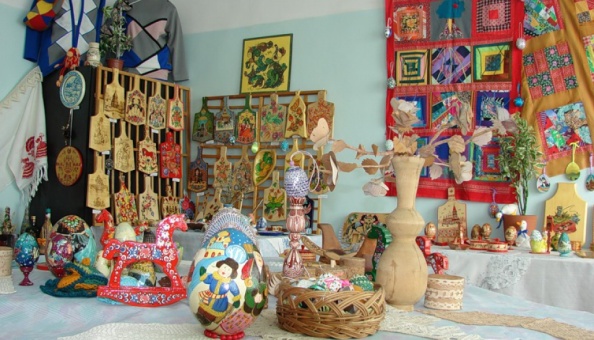 04-18 января Иркутская обл.,              г. ТайшетМБУК МРДК «Юбилейный»Районный конкурс-выставка детского творчества Директор МБУК МРДК «Юбилейный» Радионова В.Е.8(39563)2-63-668-902-764-16-61metodtaishet@ya.rurdk-taishet.ru2"Пою, тебе мое Отечество"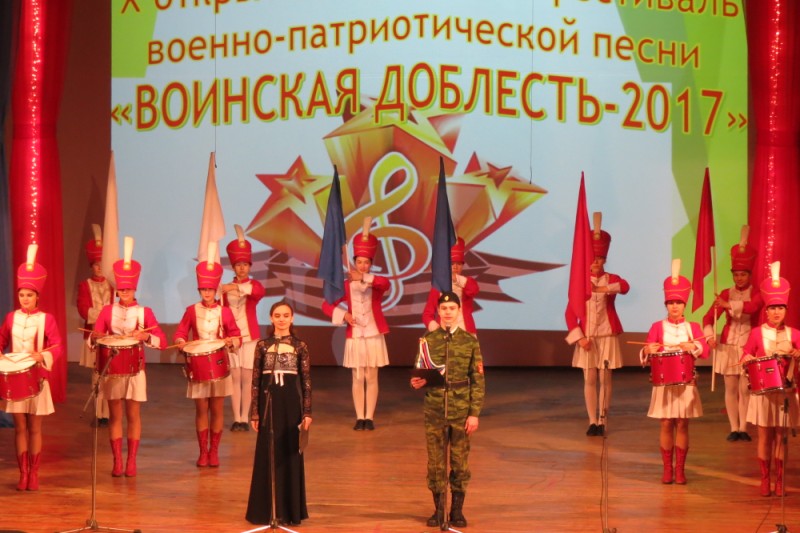 17 февраляв13.00часИркутская обл.,             г. ТайшетМБУК МРДК «Юбилейный»Районный фестиваль патриотической песниДиректор МБУК МРДК «Юбилейный» Радионова В.Е.8(39563)2-63-668-902-764-16-61metodtaishet@ya.rurdk-taishet.ru3"Зимняя рыбалка Бирюса-2018г."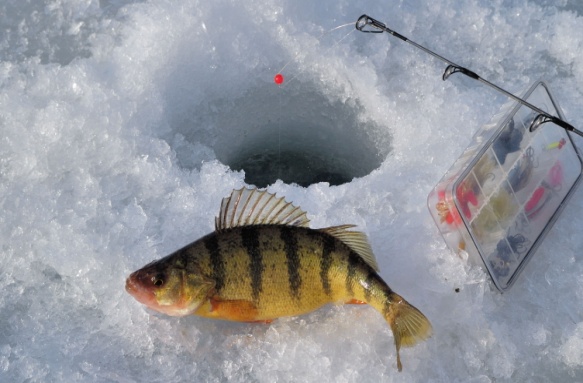 мартИркутская обл., Тайшетский район, Берег реки БирюсаРайонные соревнованияНачальник Управления культуры, спорта и молодежной политикиКунаева Н.Н.8(39563)2-27-21taishet_kultura@mail.ru4"Подари минуту радости"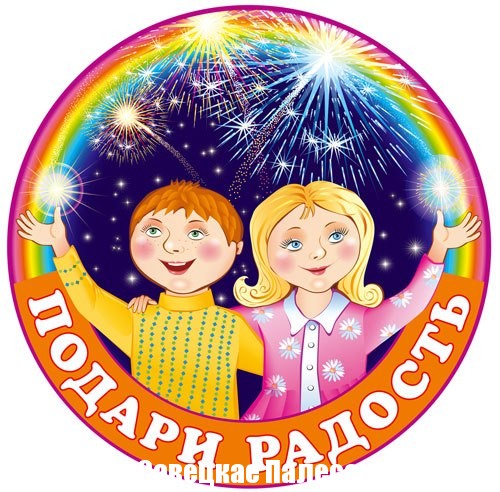 31 мартав 12.00часИркутская обл.,              г. ТайшетМБУК МРДК «Юбилейный»Районный фестиваль детского и юношеского творчестваДиректор МБУК МРДК «Юбилейный» Радионова В.Е.8(39563)2-63-668-902-764-16-61metodtaishet@ya.rurdk-taishet.ru